English- Thursday 7th January 2021LO- To compare a piece of text with modern day schoolStarter- Before starting the activity, can you name any vocabulary that is used commonly in science fiction?Examples-Cyberman, teleport, intergalactic, transoceanic, automaton, antibiotic Main Activity-In order to prepare us for our story writing next week, we need to be confident in using prefixes and the effect these have on the meaning of words.A prefix is an affix which is placed before the stem of a word. Adding it to the beginning of one word changes it into another word. For example, when the prefix auto- is added to the word biography, it creates the word autobiography.Activity- Using dictionaries/internet, find the meaning of these prefixes, as well exploring for more ideas, which will help you with your story writing!Prefix list 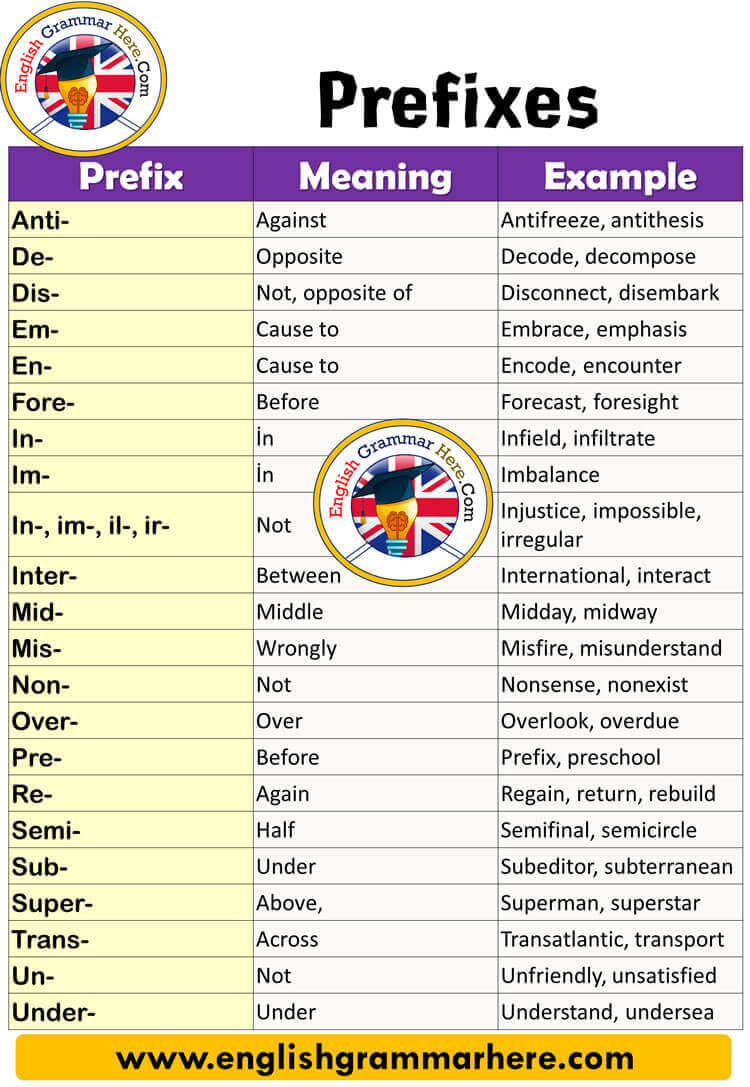 Prefix MeaningAutoSelfTeleAntiInterTransCyber